Javier A. Castellanos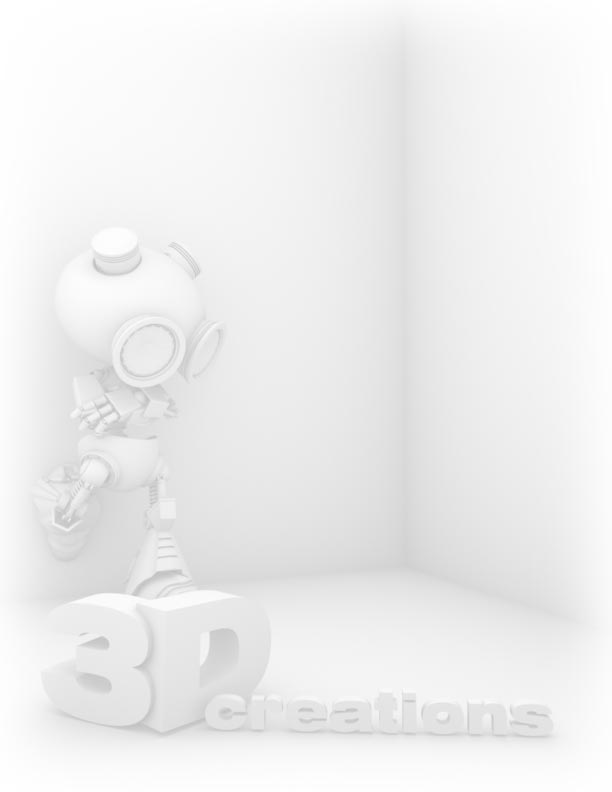 5530 W. 2nd Ave.    Hialeah, FL   (786) 554-6413   best3dcreations@gmail.comAnimation  3D Modeling  TexturingConsistently recognized for troubleshooting skills and cost-effectively resolve challenging issues.Can quickly learn new technology; equally successful in both team and self-directed settings.My ideal job would give me the opportunity to put my creative skills to work.SkillsArt Skills:									Software Skills:● Modeling									● Maya● Texturing									● Mudbox● UV Unwrapping								● Zbrush● Lighting									● Unfold 3D● Special Effects								● After Effects● Graphic Design								● Premiere Pro● Drawing									● Photoshop● Sculpting									● Illustrator● Logos and Web DesignsEducationReferencesReferences available upon request.	          Miami  International University of Arts & DesignGraduated June 2011Graduated June 2011Bachelor of Fine Arts in Computer Animation Synq Studios	Miami									2011I have previously interned and worked in Synq Studios doing various modeling and texturing projects for the studio using Maya, Mudbox, Zbrush, Photoshop, and unfold 3D.Synq Studios	Miami									2011I have previously interned and worked in Synq Studios doing various modeling and texturing projects for the studio using Maya, Mudbox, Zbrush, Photoshop, and unfold 3D.